دليل المنهج الدراسي المادة: اللغة العربية                 الفرقة: الأولىالأسبوع: 9الكلماتمهارة الإستماعمهارة الكلاممهارة القراءةمهارة الكتابةدليل المنهج الدراسي المادة: اللغة العربية                  الفرقة: الأولىالأسبوع: 10التراكيب:مهارة الاستماعمهارة الكلاممهارة القراءةمهارة الكتابةدليل المنهج الدراسي المادة: اللغة العربية                          الفرقة: الأولىالأسبوع: 11الجمل المفيدة:مهارة الاستماعمهارة الكلاممهارة القراءةمهارة الكتابةدليل المنهج الدراسي المادة: اللغة العربية                             الفرقة: الأولىالأسبوع: 8الجمل المترابطةمهارة الاستماعمهارة الكلاممهارة القراءةمهارة الكتابةاللغة العربية=========30دقيقةالوقت : الفصل:الوحدة الثالثة:الموضوع:عيد ميلاد سعيد.المحتويات:1.1الأهداف:قدرة الطلاب على:الاستماع إلى الكلمات وتصنيفها من حيث الصوت والدلالة.الاستماع إلى الكلمات وتصنيفها اسما وفعلا.حفظ الكلمات الآتية:- الجَدُّ- الأَبُ- الأَخُ- الأُمُّ- الأُخْتُ- الأَرُزَّ- الشَّايُ- العَصِيْر- الحَلِيْبُ- البَالُوْنَةُالأنشطة:يقوم المعلم بتقديم الموضوع وشرحه شرحا  وافيا.يقرأ المعلم الكلمات ثم يصحح الطلاب الأحرف المطلوبة* اي الاقتراح مقبوليميز الطلاب الكلمات ويصنفونها بعلامة(√)أمام الاسم و(X) أمام الفعل.(يمكن أن يستخدم المعلم الرمزBarcode  (التدريب:يستمع الطلاب إلى الكلمات ويكررونها. الصفحة (51-50)النقد الذاتي: اللغة العربية=========  30 دقيقةالوقت : الفصل:الموضوع:عيد ميلاد سعيدالمحتويات:2.1الأهداف:قدرة الطلاب على:الاستخدام الشفهي للأسماء المناسبة للمواقف مع التركيز على : الأسماء الظاهرة : المفرد والمثنى والجمع مذكرا ذكر صفات أمه شفهيا. الأنشطة:يقوم المعلم بتقديم الموضوع وشرحه شرحا  وافيايقرأ المعلم الكلمات ويتابعه الطلاب (صفحة 51-50) (فرديا/جماعيا )يعرض المعلم الصور باستخدام بآلة العرض(LCD) والطلاب يسمونها (النطق)التدريب:يذكر الطلاب الكلمات ويكررونها بطريقة صحيحة.صفحة (53)النقد الذاتي: اللغة العربية=========  30 دقيقةالوقت : الفصل:الموضوع:عيد ميلاد سعيدالمحتويات:3.1الأهداف:قدرة الطلاب علىقراءة الكلمات بالنبرات والسكتات الصحيحةقراءة الكلمات وبيان معانيهاقراءة الكلمات وتصنيفها (مفرد ومثنى وجمع مذكر)قراءة الكلمات وتصنيفها من حيث الدلالة.الأنشطة:يقوم المعلم بتقديم الموضوع وشرحه شرحا  وافيايقرأ المعلم الكلمات ويتابعه الطلاب (صفحة 6) (فرديا/جماعيا )يعرض المعلم الكلمات باستخدام آلة العرض (LCD) أوبالبطاقة.التدريب:يقرأ الطلاب الكلمات ويكررونها بطريقة صحيحة . صفحة (54)النقد الذاتي: اللغة العربية=========  30 دقيقةالوقت : الفصل:الموضوع:عيد ميلاد سعيدالمحتويات:.14الأهداف:قدرة الطلاب علىالاستخدام التحريري للأسماء المناسبة للمواقف مع التركيز على: الأسماء الظاهرة (المفرد والمثنى وجمع المذكر)الأنشطة:يقوم المعلم بتقديم  الموضوع وشرحه شرحا  وافيا.يمارس الطلاب التدريبات في(صفحة 55) (فرديا/جماعيا )التدريب:يكتب الطلاب التدريبات كتابة صحيحة.صفحة (55)النقد الذاتي: اللغة العربية=========  30 دقيقةالوقت : الفصل:الموضوع:عيد ميلاد سعيدالمحتويات:1.2الأهداف:قدرة الطلاب علىالاستماع إلى التراكيب وتصنيفها إلى إضافية ونعتيةالاستماع إلى التراكيب وإظهار الفهم لها.حفظ الكلمات الآتية:- الهَدِيَّةُ- البِطاَقَة- الكَعْكَةُ- المَشْرُوْبَاتُ- المَأكُوْلَات- الحَلْؤَيَاتُ- الفَوَاكِهُالأنشطة:يقوم المعلم بتقديم  الموضوع وشرحه شرحا  وافيا.يقرأ المعلم التراكيب ثم يطلب من الطلاب تصنيها إلي إضافية ونعتية. (فرديا/جماعيا )استمع إلي التراكيب ثم صنفها بوضع علامة(√) أمام التركيب الإضافي و(X) أمام التركيب النعتي(يمكن أن يستخدم المعلم الرمزBarcode(التدريب:يستمع الطلاب إلى التراكيب ويكررونها.الصفحة (57)النقد الذاتي: اللغة العربية=========  30 دقيقةالوقت : الفصل:۳۰الموضوع:عيد ميلاد سعيدالمحتويات:2.2الأهداف:قدرة الطالب علىذكر صفات نفسه وأسرته ومعلميه وأصدقائه شفهيا بعدد من الكلمات.الأنشطة:يقوم المعلم بتقديم  الموضوع وشرحه شرحا  وافيا.يقرأ المعلم التراكيب ويتابعه الطلاب (صفحة 58) (فرديا/جماعيا )يعرض المعلم الصور باستخدام آلة العرض (LCD) والطلاب يسمونها(النطق)التدريب:يذكر الطالب التراكيب ويكررها بطريقة صحيحة. صفحة (58)النقد الذاتي: اللغة العربية=========  30 دقيقةالوقت : الفصل:۳۰الموضوع:عيد ميلاد سعيدالمحتويات:3.2الأهداف:قدرة الطلاب علىقراءة التراكيب قراءةً صحيحة من حيث :أ - صفات الحروف ومخارجهاب - الصوامت والصوائتالأنشطة:يقوم المعلم بتقديم الموضوع وشرحه شرحا  وافيا.يقرأ المعلم التراكيب ويتابعه الطلاب (صفحة 59) (فرديا/جماعيا )يعرض المعلم التراكيب باستخدام آلة العرض (LCD) أوبالبطاقة (flashcard)التدريب:يقرأ الطلاب التراكيب ويكررونها بطريقة صحيحة. صفحة (59)النقد الذاتي: اللغة العربية=========  30 دقيقةالوقت : الفصل:الموضوع:عيد ميلاد سعيدالمحتويات:.24الأهداف:قدرة الطلاب على:تدوين صفات معلمهم بقائمة التراكيبالأنشطة:يقوم المعلم بتقديم الموضوع وشرحه شرحا  وافيا.يمارس الطلاب التدريبات في الصفحة (36).يكتب الطلاب عن حفلة عيد ميلاد.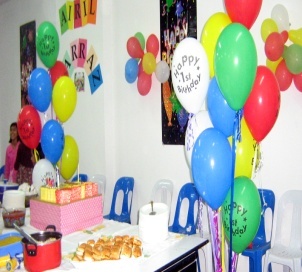 التدريب:يكتب الطلاب التدريبات كتابةً صحيحة. صفحة (60)النقد الذاتي: اللغة العربية=========  30 دقيقةالوقت : الفصل:الموضوع:عيد ميلاد سعيدالمحتويات:1.3الأهداف:قدرة الطلاب علىترديد  الجمل المسموعة مع التركيز على الجمل وفق القوالبالاستماع إلى الأسئلة المكونة من أدوات الاستفهام المحددة : أين, والاستجابة لها.حفظ الكلمات الآتية:- فَرِحٌ- مَسْرُورٌ- سَعِيِدٌ- لَذِيْذٌ- بَارِدٌ- سَاخِنٌ- يَأكُلُ- يَشْرَبُ- يَطْبَخُ- يَكْتُبُالأنشطة:يقوم المعلم بتقديم الموضوع وشرحه شرحا  وافيا.يقرأ المعلم التراكيب ثم يطلب من الطلاب تصنيها إلى إضافية ونعتية. (فرديا/جماعيا ((يمكن أن يستخدم المعلم الرمزBarcode(التدريب:يستمع الطلاب إلى الجمل ويكررونها . الصفحة (60-61)أكمل القوالب الآتية:اسم+حرف+اسم (الأخت في المطبخ)اسم(الضمير)+فعل(هو يأكل)النقد الذاتي: اللغة العربية=========  30 دقيقةالوقت : الفصل:الموضوع:عيد ميلاد سعيدالمحتويات:2.3الأهداف:قدرة الطلاب علىقراءة الجمل بالنبرات والتنغيمات والسكتات والوقفات الصحيحةالإجابة عن الأسئلة شفهيااستخلاص القاعدة العامة للجمل الاسمية والفعلية وفق القوالب( مفرد مذكر ومؤنث)(هو,هي,أنتَ,أنتِ +لا المنفية + المضارع )الأنشطة:يقوم المعلم بتقديم الموضوع وشرحه شرحا  وافيا.يقرأ المعلم الجمل ويتابعه الطلاب(صفحة 65) (فرديا/جماعيا ).يطرح المعلم الأسئلة شفهيا بأدوات الاستفهام المحددة، مثل : من يأكل الكعكة؟الإجابة عن الأسئلة شفهيا، مثل: الطالب يأكل الكعكة . التدريب:يذكرالطالب الجمل و يكررها بطريقة صحيحة.صفحة (65)النقد الذاتي: اللغة العربية=========  30 دقيقةالوقت : الفصل:الموضوع:عيد ميلاد سعيدالمحتويات:3.3الأهداف:قدرة الطلاب على:قراءة الجمل بالنبرات والتنغيمات والسكتات والوقفات الصحيحةالأنشطة:يقوم المعلم بتقديم الموضوع وشرحه شرحا  وافيايقرأ المعلم الجمل ويتابعه الطلاب بوضع علامة (√) في الصورة الصحيحة. (صفحة41) يعرض المعلم الجمل باستخدام آلة العرض (LCD) أو بالبطاقة (flashcard)التدريب:يقرأ الطلاب الجمل  يكررونها بطريقة صحيحة. صفحة (41)النقد الذاتي: اللغة العربية=========  30 دقيقةالوقت : الفصل:الموضوع:عيد ميلاد سعيدالمحتويات:4.3الأهداف:قدرة الطلاب علىتكوين الجمل الاسمية والفعلية وفق القوالب المحددةالأنشطة:يقوم المعلم بتقديم الموضوع وشرحه شرحا  وافيا.يمارس الطلاب التدريبات في الصفحة(66)التدريب:يكتب الطلاب التدريبات كتابة صحيحة. صفحة (66)النقد الذاتي: اللغة العربية=========  30 دقيقةالوقت : الفصل:الموضوع:ما أجمل المدرسة !المحتويات:1.4الأهداف:قدرة الطلاب علىالاستماع إلى الفقرة وتحديد الفكرة الرئيسة منها.الاستماع إلى الفقرة وإدراك المعلومات المختلفة فيها.حفظ الكلمات الآتية:- يَجْلِسُ- يَضْحَكُ- يَبْتَسِمُ- يُحَبُّ- يَدْعُوْ- يُعَدُّ- يَحْتَفِلُ- يُغَنِّيالأنشطة:يقوم المعلم بتقديم الموضوع وشرحه شرحا  وافيا.الاستماع إلي الجمل المترابطة صفحة)43)(يمكن أن يستخدم المعلم الرمزBarcode(التدريب:يستمع الطلاب إلى الجمل المترابطةو يكررونها.الصفحة (43)أكمل القوالب الآتية :اسم+اسم (هذا مدير)اسم+حرف+اسم (الصورة غلى الجدار )النقد الذاتي: اللغة العربية=========  30 دقيقةالوقت : الفصل:الموضوع:ما أجمل المدرسة !المحتويات:2.4الأهداف:قدرة الطلاب على:وصف الصور في جمل مترابطة (صورة المدرسة)الأنشطة:يقوم المعلم بتقديم الموضوع وشرحه شرحا  وافيا.يقرأ المعلم الجمل المترابطة ويتابعه الطلاب.(صفحة 22). يطلب المعلم من الطلاب أن يصفوا الصورة في الجمل المترابطةا(النطق)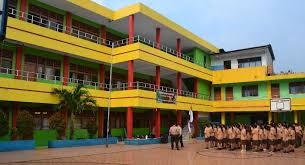 التدريب:يذكر الطلاب الجمل المترابطة ويكررونها بطريقة صحيحة.صفحة (27) (فرديا/جماعيا )النقد الذاتي:اللغة العربية=========  30 دقيقةالوقت : الفصل:الموضوع:ما أجمل المدرسة !المحتويات:3.4الأهداف:قدرة الطلاب على:قراءة الفقرة قراءة صحيحة وإدراك المعلومات المختلفة منها.( اسم الإشارة : هذا, ذلك, هذه, تلك )(اداة الإستفهام: ما, أين,ماذا )(الضمائر : هو, هي )(الكلمة : في, على) (الجملة المنفية : لا النافية  + المضارع هو هي)الأنشطة:يقوم المعلم بتقديم الموضوع وشرحه شرحا  وافيا.يقرأ المعلم الجمل المترابطة بالنبرات والتنغيمات والسكتات والوقفات الصحيحة ويتابعه الطلاب (صفحة 47) يعرض المعلم الجمل المترابطة باستخدام آلة العرض (LCD) التدريب:يقرأ الطلاب الجمل المترابطة ويكررونها بطريقة صحيحة. (صفحة 47)النقد الذاتي: اللغة العربية=========  30 دقيقةالوقت : الفصل:الموضوع:ما أجمل المدرسة !المحتويات:4.4الأهداف:قدرة الطلاب على:إبداع خريطة المدرسة / الرموز البسيطة بمختلف أشكالها. الأنشطة:يقوم المعلم بتقديم الموضوع وشرحه شرحا  وافيايمارس الطلاب التدريبات. (الصفحة 48)يكتب الطلاب عن خريطة المدرسة.التدريب:يكتب الطلاب التدريبات كتابةً صحيحة. صفحة (24)النقد الذاتي: 